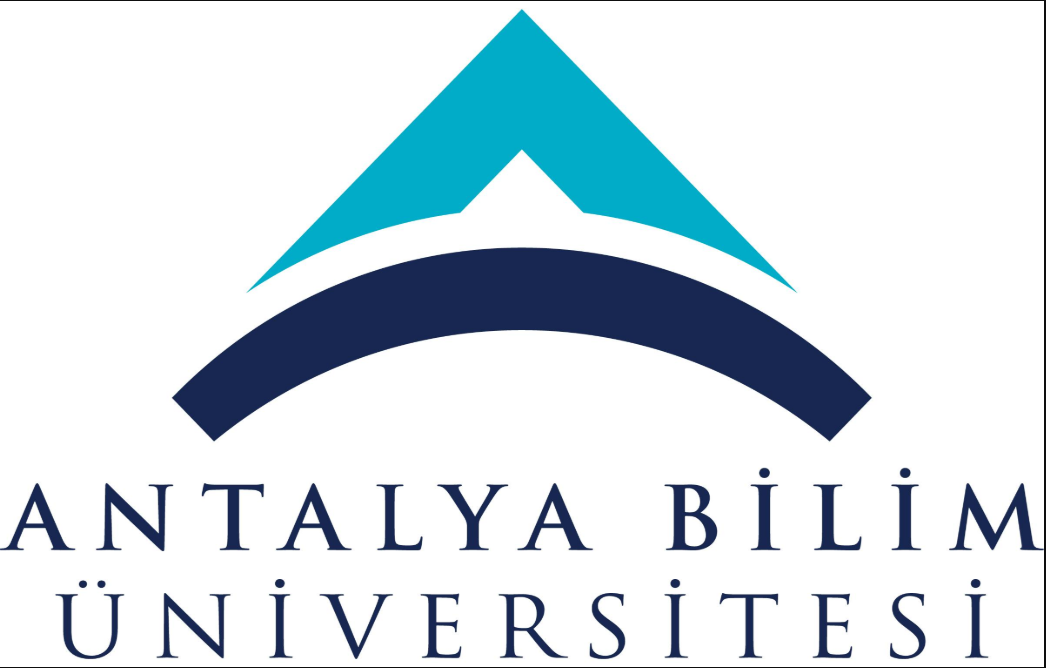 ECTS Course Description FormECTS Course Description FormECTS Course Description FormECTS Course Description FormECTS Course Description FormECTS Course Description FormECTS Course Description FormECTS Course Description FormECTS Course Description FormECTS Course Description FormECTS Course Description FormECTS Course Description FormECTS Course Description FormECTS Course Description FormECTS Course Description FormECTS Course Description FormECTS Course Description FormECTS Course Description FormECTS Course Description FormECTS Course Description FormECTS Course Description FormECTS Course Description FormECTS Course Description FormPART I ( Senate Approval)PART I ( Senate Approval)PART I ( Senate Approval)PART I ( Senate Approval)PART I ( Senate Approval)PART I ( Senate Approval)PART I ( Senate Approval)PART I ( Senate Approval)PART I ( Senate Approval)PART I ( Senate Approval)PART I ( Senate Approval)PART I ( Senate Approval)PART I ( Senate Approval)PART I ( Senate Approval)PART I ( Senate Approval)PART I ( Senate Approval)PART I ( Senate Approval)PART I ( Senate Approval)PART I ( Senate Approval)PART I ( Senate Approval)PART I ( Senate Approval)PART I ( Senate Approval)PART I ( Senate Approval)PART I ( Senate Approval)PART I ( Senate Approval)PART I ( Senate Approval)PART I ( Senate Approval)PART I ( Senate Approval)Offering School  College of EngineeringCollege of EngineeringCollege of EngineeringCollege of EngineeringCollege of EngineeringCollege of EngineeringCollege of EngineeringCollege of EngineeringCollege of EngineeringCollege of EngineeringCollege of EngineeringCollege of EngineeringCollege of EngineeringCollege of EngineeringCollege of EngineeringCollege of EngineeringCollege of EngineeringCollege of EngineeringCollege of EngineeringCollege of EngineeringCollege of EngineeringCollege of EngineeringCollege of EngineeringCollege of EngineeringCollege of EngineeringCollege of EngineeringCollege of EngineeringOffering DepartmentIndustrial EngineeringIndustrial EngineeringIndustrial EngineeringIndustrial EngineeringIndustrial EngineeringIndustrial EngineeringIndustrial EngineeringIndustrial EngineeringIndustrial EngineeringIndustrial EngineeringIndustrial EngineeringIndustrial EngineeringIndustrial EngineeringIndustrial EngineeringIndustrial EngineeringIndustrial EngineeringIndustrial EngineeringIndustrial EngineeringIndustrial EngineeringIndustrial EngineeringIndustrial EngineeringIndustrial EngineeringIndustrial EngineeringIndustrial EngineeringIndustrial EngineeringIndustrial EngineeringIndustrial EngineeringProgram(s) Offered toIndustrial EngineeringIndustrial EngineeringIndustrial EngineeringIndustrial EngineeringIndustrial EngineeringIndustrial EngineeringIndustrial EngineeringIndustrial EngineeringIndustrial EngineeringIndustrial EngineeringIndustrial EngineeringIndustrial EngineeringIndustrial EngineeringCompulsoryCompulsoryCompulsoryCompulsoryCompulsoryCompulsoryCompulsoryCompulsoryCompulsoryCompulsoryCompulsoryCompulsoryCompulsoryCompulsoryProgram(s) Offered toProgram(s) Offered toCourse Code IE 420IE 420IE 420IE 420IE 420IE 420IE 420IE 420IE 420IE 420IE 420IE 420IE 420IE 420IE 420IE 420IE 420IE 420IE 420IE 420IE 420IE 420IE 420IE 420IE 420IE 420IE 420Course NameIndependent Study IIIndependent Study IIIndependent Study IIIndependent Study IIIndependent Study IIIndependent Study IIIndependent Study IIIndependent Study IIIndependent Study IIIndependent Study IIIndependent Study IIIndependent Study IIIndependent Study IIIndependent Study IIIndependent Study IIIndependent Study IIIndependent Study IIIndependent Study IIIndependent Study IIIndependent Study IIIndependent Study IIIndependent Study IIIndependent Study IIIndependent Study IIIndependent Study IIIndependent Study IIIndependent Study IILanguage of InstructionEnglishEnglishEnglishEnglishEnglishEnglishEnglishEnglishEnglishEnglishEnglishEnglishEnglishEnglishEnglishEnglishEnglishEnglishEnglishEnglishEnglishEnglishEnglishEnglishEnglishEnglishEnglishType of CourseDepartmental Area Elective CourseDepartmental Area Elective CourseDepartmental Area Elective CourseDepartmental Area Elective CourseDepartmental Area Elective CourseDepartmental Area Elective CourseDepartmental Area Elective CourseDepartmental Area Elective CourseDepartmental Area Elective CourseDepartmental Area Elective CourseDepartmental Area Elective CourseDepartmental Area Elective CourseDepartmental Area Elective CourseDepartmental Area Elective CourseDepartmental Area Elective CourseDepartmental Area Elective CourseDepartmental Area Elective CourseDepartmental Area Elective CourseDepartmental Area Elective CourseDepartmental Area Elective CourseDepartmental Area Elective CourseDepartmental Area Elective CourseDepartmental Area Elective CourseDepartmental Area Elective CourseDepartmental Area Elective CourseDepartmental Area Elective CourseDepartmental Area Elective CourseLevel of CourseUndergraduateUndergraduateUndergraduateUndergraduateUndergraduateUndergraduateUndergraduateUndergraduateUndergraduateUndergraduateUndergraduateUndergraduateUndergraduateUndergraduateUndergraduateUndergraduateUndergraduateUndergraduateUndergraduateUndergraduateUndergraduateUndergraduateUndergraduateUndergraduateUndergraduateUndergraduateUndergraduateHours per WeekLecture:  3 hourLecture:  3 hourLecture:  3 hourLecture:  3 hourLecture:  3 hourLaboratory:Laboratory:Laboratory:Laboratory:Recitation:  Recitation:  Practical:  Practical:  Practical:  Practical:  Practical:  Studio: Studio: Studio: Studio: Studio: Other: Other: Other: Other: Other: Other: ECTS Credit666666666666666666666666666Grading ModeLetter GradeLetter GradeLetter GradeLetter GradeLetter GradeLetter GradeLetter GradeLetter GradeLetter GradeLetter GradeLetter GradeLetter GradeLetter GradeLetter GradeLetter GradeLetter GradeLetter GradeLetter GradeLetter GradeLetter GradeLetter GradeLetter GradeLetter GradeLetter GradeLetter GradeLetter GradeLetter GradePre-requisites4rd year student4rd year student4rd year student4rd year student4rd year student4rd year student4rd year student4rd year student4rd year student4rd year student4rd year student4rd year student4rd year student4rd year student4rd year student4rd year student4rd year student4rd year student4rd year student4rd year student4rd year student4rd year student4rd year student4rd year student4rd year student4rd year student4rd year studentCo-requisitesRegistration RestrictionEducational ObjectiveThe course aims to teach students how to prepare a scientific project report . Describe the problem by collecting and analyzing data and using industrial engineering approach.The course aims to teach students how to prepare a scientific project report . Describe the problem by collecting and analyzing data and using industrial engineering approach.The course aims to teach students how to prepare a scientific project report . Describe the problem by collecting and analyzing data and using industrial engineering approach.The course aims to teach students how to prepare a scientific project report . Describe the problem by collecting and analyzing data and using industrial engineering approach.The course aims to teach students how to prepare a scientific project report . Describe the problem by collecting and analyzing data and using industrial engineering approach.The course aims to teach students how to prepare a scientific project report . Describe the problem by collecting and analyzing data and using industrial engineering approach.The course aims to teach students how to prepare a scientific project report . Describe the problem by collecting and analyzing data and using industrial engineering approach.The course aims to teach students how to prepare a scientific project report . Describe the problem by collecting and analyzing data and using industrial engineering approach.The course aims to teach students how to prepare a scientific project report . Describe the problem by collecting and analyzing data and using industrial engineering approach.The course aims to teach students how to prepare a scientific project report . Describe the problem by collecting and analyzing data and using industrial engineering approach.The course aims to teach students how to prepare a scientific project report . Describe the problem by collecting and analyzing data and using industrial engineering approach.The course aims to teach students how to prepare a scientific project report . Describe the problem by collecting and analyzing data and using industrial engineering approach.The course aims to teach students how to prepare a scientific project report . Describe the problem by collecting and analyzing data and using industrial engineering approach.The course aims to teach students how to prepare a scientific project report . Describe the problem by collecting and analyzing data and using industrial engineering approach.The course aims to teach students how to prepare a scientific project report . Describe the problem by collecting and analyzing data and using industrial engineering approach.The course aims to teach students how to prepare a scientific project report . Describe the problem by collecting and analyzing data and using industrial engineering approach.The course aims to teach students how to prepare a scientific project report . Describe the problem by collecting and analyzing data and using industrial engineering approach.The course aims to teach students how to prepare a scientific project report . Describe the problem by collecting and analyzing data and using industrial engineering approach.The course aims to teach students how to prepare a scientific project report . Describe the problem by collecting and analyzing data and using industrial engineering approach.The course aims to teach students how to prepare a scientific project report . Describe the problem by collecting and analyzing data and using industrial engineering approach.The course aims to teach students how to prepare a scientific project report . Describe the problem by collecting and analyzing data and using industrial engineering approach.The course aims to teach students how to prepare a scientific project report . Describe the problem by collecting and analyzing data and using industrial engineering approach.The course aims to teach students how to prepare a scientific project report . Describe the problem by collecting and analyzing data and using industrial engineering approach.The course aims to teach students how to prepare a scientific project report . Describe the problem by collecting and analyzing data and using industrial engineering approach.The course aims to teach students how to prepare a scientific project report . Describe the problem by collecting and analyzing data and using industrial engineering approach.The course aims to teach students how to prepare a scientific project report . Describe the problem by collecting and analyzing data and using industrial engineering approach.The course aims to teach students how to prepare a scientific project report . Describe the problem by collecting and analyzing data and using industrial engineering approach.Course DescriptionTo define the problem with data, How to read and understand research paper and problemsSelect the most appropriate method for project, Report a study in research paper formatTo define the problem with data, How to read and understand research paper and problemsSelect the most appropriate method for project, Report a study in research paper formatTo define the problem with data, How to read and understand research paper and problemsSelect the most appropriate method for project, Report a study in research paper formatTo define the problem with data, How to read and understand research paper and problemsSelect the most appropriate method for project, Report a study in research paper formatTo define the problem with data, How to read and understand research paper and problemsSelect the most appropriate method for project, Report a study in research paper formatTo define the problem with data, How to read and understand research paper and problemsSelect the most appropriate method for project, Report a study in research paper formatTo define the problem with data, How to read and understand research paper and problemsSelect the most appropriate method for project, Report a study in research paper formatTo define the problem with data, How to read and understand research paper and problemsSelect the most appropriate method for project, Report a study in research paper formatTo define the problem with data, How to read and understand research paper and problemsSelect the most appropriate method for project, Report a study in research paper formatTo define the problem with data, How to read and understand research paper and problemsSelect the most appropriate method for project, Report a study in research paper formatTo define the problem with data, How to read and understand research paper and problemsSelect the most appropriate method for project, Report a study in research paper formatTo define the problem with data, How to read and understand research paper and problemsSelect the most appropriate method for project, Report a study in research paper formatTo define the problem with data, How to read and understand research paper and problemsSelect the most appropriate method for project, Report a study in research paper formatTo define the problem with data, How to read and understand research paper and problemsSelect the most appropriate method for project, Report a study in research paper formatTo define the problem with data, How to read and understand research paper and problemsSelect the most appropriate method for project, Report a study in research paper formatTo define the problem with data, How to read and understand research paper and problemsSelect the most appropriate method for project, Report a study in research paper formatTo define the problem with data, How to read and understand research paper and problemsSelect the most appropriate method for project, Report a study in research paper formatTo define the problem with data, How to read and understand research paper and problemsSelect the most appropriate method for project, Report a study in research paper formatTo define the problem with data, How to read and understand research paper and problemsSelect the most appropriate method for project, Report a study in research paper formatTo define the problem with data, How to read and understand research paper and problemsSelect the most appropriate method for project, Report a study in research paper formatTo define the problem with data, How to read and understand research paper and problemsSelect the most appropriate method for project, Report a study in research paper formatTo define the problem with data, How to read and understand research paper and problemsSelect the most appropriate method for project, Report a study in research paper formatTo define the problem with data, How to read and understand research paper and problemsSelect the most appropriate method for project, Report a study in research paper formatTo define the problem with data, How to read and understand research paper and problemsSelect the most appropriate method for project, Report a study in research paper formatTo define the problem with data, How to read and understand research paper and problemsSelect the most appropriate method for project, Report a study in research paper formatTo define the problem with data, How to read and understand research paper and problemsSelect the most appropriate method for project, Report a study in research paper formatTo define the problem with data, How to read and understand research paper and problemsSelect the most appropriate method for project, Report a study in research paper formatLearning Outcomes LO1LO1LO1Describe the problem by collecting and analyzing data and using industrial engineering approachLearn how to make a project plan.Choose the appropriate method for problemAccess problem and solution methods using publications such as books and articlesAnalyze the publications Describe the problem by collecting and analyzing data and using industrial engineering approachLearn how to make a project plan.Choose the appropriate method for problemAccess problem and solution methods using publications such as books and articlesAnalyze the publications Describe the problem by collecting and analyzing data and using industrial engineering approachLearn how to make a project plan.Choose the appropriate method for problemAccess problem and solution methods using publications such as books and articlesAnalyze the publications Describe the problem by collecting and analyzing data and using industrial engineering approachLearn how to make a project plan.Choose the appropriate method for problemAccess problem and solution methods using publications such as books and articlesAnalyze the publications Describe the problem by collecting and analyzing data and using industrial engineering approachLearn how to make a project plan.Choose the appropriate method for problemAccess problem and solution methods using publications such as books and articlesAnalyze the publications Describe the problem by collecting and analyzing data and using industrial engineering approachLearn how to make a project plan.Choose the appropriate method for problemAccess problem and solution methods using publications such as books and articlesAnalyze the publications Describe the problem by collecting and analyzing data and using industrial engineering approachLearn how to make a project plan.Choose the appropriate method for problemAccess problem and solution methods using publications such as books and articlesAnalyze the publications Describe the problem by collecting and analyzing data and using industrial engineering approachLearn how to make a project plan.Choose the appropriate method for problemAccess problem and solution methods using publications such as books and articlesAnalyze the publications Describe the problem by collecting and analyzing data and using industrial engineering approachLearn how to make a project plan.Choose the appropriate method for problemAccess problem and solution methods using publications such as books and articlesAnalyze the publications Describe the problem by collecting and analyzing data and using industrial engineering approachLearn how to make a project plan.Choose the appropriate method for problemAccess problem and solution methods using publications such as books and articlesAnalyze the publications Describe the problem by collecting and analyzing data and using industrial engineering approachLearn how to make a project plan.Choose the appropriate method for problemAccess problem and solution methods using publications such as books and articlesAnalyze the publications Describe the problem by collecting and analyzing data and using industrial engineering approachLearn how to make a project plan.Choose the appropriate method for problemAccess problem and solution methods using publications such as books and articlesAnalyze the publications Describe the problem by collecting and analyzing data and using industrial engineering approachLearn how to make a project plan.Choose the appropriate method for problemAccess problem and solution methods using publications such as books and articlesAnalyze the publications Describe the problem by collecting and analyzing data and using industrial engineering approachLearn how to make a project plan.Choose the appropriate method for problemAccess problem and solution methods using publications such as books and articlesAnalyze the publications Describe the problem by collecting and analyzing data and using industrial engineering approachLearn how to make a project plan.Choose the appropriate method for problemAccess problem and solution methods using publications such as books and articlesAnalyze the publications Describe the problem by collecting and analyzing data and using industrial engineering approachLearn how to make a project plan.Choose the appropriate method for problemAccess problem and solution methods using publications such as books and articlesAnalyze the publications Describe the problem by collecting and analyzing data and using industrial engineering approachLearn how to make a project plan.Choose the appropriate method for problemAccess problem and solution methods using publications such as books and articlesAnalyze the publications Describe the problem by collecting and analyzing data and using industrial engineering approachLearn how to make a project plan.Choose the appropriate method for problemAccess problem and solution methods using publications such as books and articlesAnalyze the publications Describe the problem by collecting and analyzing data and using industrial engineering approachLearn how to make a project plan.Choose the appropriate method for problemAccess problem and solution methods using publications such as books and articlesAnalyze the publications Describe the problem by collecting and analyzing data and using industrial engineering approachLearn how to make a project plan.Choose the appropriate method for problemAccess problem and solution methods using publications such as books and articlesAnalyze the publications Describe the problem by collecting and analyzing data and using industrial engineering approachLearn how to make a project plan.Choose the appropriate method for problemAccess problem and solution methods using publications such as books and articlesAnalyze the publications Describe the problem by collecting and analyzing data and using industrial engineering approachLearn how to make a project plan.Choose the appropriate method for problemAccess problem and solution methods using publications such as books and articlesAnalyze the publications Describe the problem by collecting and analyzing data and using industrial engineering approachLearn how to make a project plan.Choose the appropriate method for problemAccess problem and solution methods using publications such as books and articlesAnalyze the publications Describe the problem by collecting and analyzing data and using industrial engineering approachLearn how to make a project plan.Choose the appropriate method for problemAccess problem and solution methods using publications such as books and articlesAnalyze the publications Learning Outcomes LO2                            LO2                            LO2                            Describe the problem by collecting and analyzing data and using industrial engineering approachLearn how to make a project plan.Choose the appropriate method for problemAccess problem and solution methods using publications such as books and articlesAnalyze the publications Describe the problem by collecting and analyzing data and using industrial engineering approachLearn how to make a project plan.Choose the appropriate method for problemAccess problem and solution methods using publications such as books and articlesAnalyze the publications Describe the problem by collecting and analyzing data and using industrial engineering approachLearn how to make a project plan.Choose the appropriate method for problemAccess problem and solution methods using publications such as books and articlesAnalyze the publications Describe the problem by collecting and analyzing data and using industrial engineering approachLearn how to make a project plan.Choose the appropriate method for problemAccess problem and solution methods using publications such as books and articlesAnalyze the publications Describe the problem by collecting and analyzing data and using industrial engineering approachLearn how to make a project plan.Choose the appropriate method for problemAccess problem and solution methods using publications such as books and articlesAnalyze the publications Describe the problem by collecting and analyzing data and using industrial engineering approachLearn how to make a project plan.Choose the appropriate method for problemAccess problem and solution methods using publications such as books and articlesAnalyze the publications Describe the problem by collecting and analyzing data and using industrial engineering approachLearn how to make a project plan.Choose the appropriate method for problemAccess problem and solution methods using publications such as books and articlesAnalyze the publications Describe the problem by collecting and analyzing data and using industrial engineering approachLearn how to make a project plan.Choose the appropriate method for problemAccess problem and solution methods using publications such as books and articlesAnalyze the publications Describe the problem by collecting and analyzing data and using industrial engineering approachLearn how to make a project plan.Choose the appropriate method for problemAccess problem and solution methods using publications such as books and articlesAnalyze the publications Describe the problem by collecting and analyzing data and using industrial engineering approachLearn how to make a project plan.Choose the appropriate method for problemAccess problem and solution methods using publications such as books and articlesAnalyze the publications Describe the problem by collecting and analyzing data and using industrial engineering approachLearn how to make a project plan.Choose the appropriate method for problemAccess problem and solution methods using publications such as books and articlesAnalyze the publications Describe the problem by collecting and analyzing data and using industrial engineering approachLearn how to make a project plan.Choose the appropriate method for problemAccess problem and solution methods using publications such as books and articlesAnalyze the publications Describe the problem by collecting and analyzing data and using industrial engineering approachLearn how to make a project plan.Choose the appropriate method for problemAccess problem and solution methods using publications such as books and articlesAnalyze the publications Describe the problem by collecting and analyzing data and using industrial engineering approachLearn how to make a project plan.Choose the appropriate method for problemAccess problem and solution methods using publications such as books and articlesAnalyze the publications Describe the problem by collecting and analyzing data and using industrial engineering approachLearn how to make a project plan.Choose the appropriate method for problemAccess problem and solution methods using publications such as books and articlesAnalyze the publications Describe the problem by collecting and analyzing data and using industrial engineering approachLearn how to make a project plan.Choose the appropriate method for problemAccess problem and solution methods using publications such as books and articlesAnalyze the publications Describe the problem by collecting and analyzing data and using industrial engineering approachLearn how to make a project plan.Choose the appropriate method for problemAccess problem and solution methods using publications such as books and articlesAnalyze the publications Describe the problem by collecting and analyzing data and using industrial engineering approachLearn how to make a project plan.Choose the appropriate method for problemAccess problem and solution methods using publications such as books and articlesAnalyze the publications Describe the problem by collecting and analyzing data and using industrial engineering approachLearn how to make a project plan.Choose the appropriate method for problemAccess problem and solution methods using publications such as books and articlesAnalyze the publications Describe the problem by collecting and analyzing data and using industrial engineering approachLearn how to make a project plan.Choose the appropriate method for problemAccess problem and solution methods using publications such as books and articlesAnalyze the publications Describe the problem by collecting and analyzing data and using industrial engineering approachLearn how to make a project plan.Choose the appropriate method for problemAccess problem and solution methods using publications such as books and articlesAnalyze the publications Describe the problem by collecting and analyzing data and using industrial engineering approachLearn how to make a project plan.Choose the appropriate method for problemAccess problem and solution methods using publications such as books and articlesAnalyze the publications Describe the problem by collecting and analyzing data and using industrial engineering approachLearn how to make a project plan.Choose the appropriate method for problemAccess problem and solution methods using publications such as books and articlesAnalyze the publications Describe the problem by collecting and analyzing data and using industrial engineering approachLearn how to make a project plan.Choose the appropriate method for problemAccess problem and solution methods using publications such as books and articlesAnalyze the publications Learning Outcomes LO3LO3LO3Describe the problem by collecting and analyzing data and using industrial engineering approachLearn how to make a project plan.Choose the appropriate method for problemAccess problem and solution methods using publications such as books and articlesAnalyze the publications Describe the problem by collecting and analyzing data and using industrial engineering approachLearn how to make a project plan.Choose the appropriate method for problemAccess problem and solution methods using publications such as books and articlesAnalyze the publications Describe the problem by collecting and analyzing data and using industrial engineering approachLearn how to make a project plan.Choose the appropriate method for problemAccess problem and solution methods using publications such as books and articlesAnalyze the publications Describe the problem by collecting and analyzing data and using industrial engineering approachLearn how to make a project plan.Choose the appropriate method for problemAccess problem and solution methods using publications such as books and articlesAnalyze the publications Describe the problem by collecting and analyzing data and using industrial engineering approachLearn how to make a project plan.Choose the appropriate method for problemAccess problem and solution methods using publications such as books and articlesAnalyze the publications Describe the problem by collecting and analyzing data and using industrial engineering approachLearn how to make a project plan.Choose the appropriate method for problemAccess problem and solution methods using publications such as books and articlesAnalyze the publications Describe the problem by collecting and analyzing data and using industrial engineering approachLearn how to make a project plan.Choose the appropriate method for problemAccess problem and solution methods using publications such as books and articlesAnalyze the publications Describe the problem by collecting and analyzing data and using industrial engineering approachLearn how to make a project plan.Choose the appropriate method for problemAccess problem and solution methods using publications such as books and articlesAnalyze the publications Describe the problem by collecting and analyzing data and using industrial engineering approachLearn how to make a project plan.Choose the appropriate method for problemAccess problem and solution methods using publications such as books and articlesAnalyze the publications Describe the problem by collecting and analyzing data and using industrial engineering approachLearn how to make a project plan.Choose the appropriate method for problemAccess problem and solution methods using publications such as books and articlesAnalyze the publications Describe the problem by collecting and analyzing data and using industrial engineering approachLearn how to make a project plan.Choose the appropriate method for problemAccess problem and solution methods using publications such as books and articlesAnalyze the publications Describe the problem by collecting and analyzing data and using industrial engineering approachLearn how to make a project plan.Choose the appropriate method for problemAccess problem and solution methods using publications such as books and articlesAnalyze the publications Describe the problem by collecting and analyzing data and using industrial engineering approachLearn how to make a project plan.Choose the appropriate method for problemAccess problem and solution methods using publications such as books and articlesAnalyze the publications Describe the problem by collecting and analyzing data and using industrial engineering approachLearn how to make a project plan.Choose the appropriate method for problemAccess problem and solution methods using publications such as books and articlesAnalyze the publications Describe the problem by collecting and analyzing data and using industrial engineering approachLearn how to make a project plan.Choose the appropriate method for problemAccess problem and solution methods using publications such as books and articlesAnalyze the publications Describe the problem by collecting and analyzing data and using industrial engineering approachLearn how to make a project plan.Choose the appropriate method for problemAccess problem and solution methods using publications such as books and articlesAnalyze the publications Describe the problem by collecting and analyzing data and using industrial engineering approachLearn how to make a project plan.Choose the appropriate method for problemAccess problem and solution methods using publications such as books and articlesAnalyze the publications Describe the problem by collecting and analyzing data and using industrial engineering approachLearn how to make a project plan.Choose the appropriate method for problemAccess problem and solution methods using publications such as books and articlesAnalyze the publications Describe the problem by collecting and analyzing data and using industrial engineering approachLearn how to make a project plan.Choose the appropriate method for problemAccess problem and solution methods using publications such as books and articlesAnalyze the publications Describe the problem by collecting and analyzing data and using industrial engineering approachLearn how to make a project plan.Choose the appropriate method for problemAccess problem and solution methods using publications such as books and articlesAnalyze the publications Describe the problem by collecting and analyzing data and using industrial engineering approachLearn how to make a project plan.Choose the appropriate method for problemAccess problem and solution methods using publications such as books and articlesAnalyze the publications Describe the problem by collecting and analyzing data and using industrial engineering approachLearn how to make a project plan.Choose the appropriate method for problemAccess problem and solution methods using publications such as books and articlesAnalyze the publications Describe the problem by collecting and analyzing data and using industrial engineering approachLearn how to make a project plan.Choose the appropriate method for problemAccess problem and solution methods using publications such as books and articlesAnalyze the publications Describe the problem by collecting and analyzing data and using industrial engineering approachLearn how to make a project plan.Choose the appropriate method for problemAccess problem and solution methods using publications such as books and articlesAnalyze the publications Learning Outcomes LO4LO4LO4Describe the problem by collecting and analyzing data and using industrial engineering approachLearn how to make a project plan.Choose the appropriate method for problemAccess problem and solution methods using publications such as books and articlesAnalyze the publications Describe the problem by collecting and analyzing data and using industrial engineering approachLearn how to make a project plan.Choose the appropriate method for problemAccess problem and solution methods using publications such as books and articlesAnalyze the publications Describe the problem by collecting and analyzing data and using industrial engineering approachLearn how to make a project plan.Choose the appropriate method for problemAccess problem and solution methods using publications such as books and articlesAnalyze the publications Describe the problem by collecting and analyzing data and using industrial engineering approachLearn how to make a project plan.Choose the appropriate method for problemAccess problem and solution methods using publications such as books and articlesAnalyze the publications Describe the problem by collecting and analyzing data and using industrial engineering approachLearn how to make a project plan.Choose the appropriate method for problemAccess problem and solution methods using publications such as books and articlesAnalyze the publications Describe the problem by collecting and analyzing data and using industrial engineering approachLearn how to make a project plan.Choose the appropriate method for problemAccess problem and solution methods using publications such as books and articlesAnalyze the publications Describe the problem by collecting and analyzing data and using industrial engineering approachLearn how to make a project plan.Choose the appropriate method for problemAccess problem and solution methods using publications such as books and articlesAnalyze the publications Describe the problem by collecting and analyzing data and using industrial engineering approachLearn how to make a project plan.Choose the appropriate method for problemAccess problem and solution methods using publications such as books and articlesAnalyze the publications Describe the problem by collecting and analyzing data and using industrial engineering approachLearn how to make a project plan.Choose the appropriate method for problemAccess problem and solution methods using publications such as books and articlesAnalyze the publications Describe the problem by collecting and analyzing data and using industrial engineering approachLearn how to make a project plan.Choose the appropriate method for problemAccess problem and solution methods using publications such as books and articlesAnalyze the publications Describe the problem by collecting and analyzing data and using industrial engineering approachLearn how to make a project plan.Choose the appropriate method for problemAccess problem and solution methods using publications such as books and articlesAnalyze the publications Describe the problem by collecting and analyzing data and using industrial engineering approachLearn how to make a project plan.Choose the appropriate method for problemAccess problem and solution methods using publications such as books and articlesAnalyze the publications Describe the problem by collecting and analyzing data and using industrial engineering approachLearn how to make a project plan.Choose the appropriate method for problemAccess problem and solution methods using publications such as books and articlesAnalyze the publications Describe the problem by collecting and analyzing data and using industrial engineering approachLearn how to make a project plan.Choose the appropriate method for problemAccess problem and solution methods using publications such as books and articlesAnalyze the publications Describe the problem by collecting and analyzing data and using industrial engineering approachLearn how to make a project plan.Choose the appropriate method for problemAccess problem and solution methods using publications such as books and articlesAnalyze the publications Describe the problem by collecting and analyzing data and using industrial engineering approachLearn how to make a project plan.Choose the appropriate method for problemAccess problem and solution methods using publications such as books and articlesAnalyze the publications Describe the problem by collecting and analyzing data and using industrial engineering approachLearn how to make a project plan.Choose the appropriate method for problemAccess problem and solution methods using publications such as books and articlesAnalyze the publications Describe the problem by collecting and analyzing data and using industrial engineering approachLearn how to make a project plan.Choose the appropriate method for problemAccess problem and solution methods using publications such as books and articlesAnalyze the publications Describe the problem by collecting and analyzing data and using industrial engineering approachLearn how to make a project plan.Choose the appropriate method for problemAccess problem and solution methods using publications such as books and articlesAnalyze the publications Describe the problem by collecting and analyzing data and using industrial engineering approachLearn how to make a project plan.Choose the appropriate method for problemAccess problem and solution methods using publications such as books and articlesAnalyze the publications Describe the problem by collecting and analyzing data and using industrial engineering approachLearn how to make a project plan.Choose the appropriate method for problemAccess problem and solution methods using publications such as books and articlesAnalyze the publications Describe the problem by collecting and analyzing data and using industrial engineering approachLearn how to make a project plan.Choose the appropriate method for problemAccess problem and solution methods using publications such as books and articlesAnalyze the publications Describe the problem by collecting and analyzing data and using industrial engineering approachLearn how to make a project plan.Choose the appropriate method for problemAccess problem and solution methods using publications such as books and articlesAnalyze the publications Describe the problem by collecting and analyzing data and using industrial engineering approachLearn how to make a project plan.Choose the appropriate method for problemAccess problem and solution methods using publications such as books and articlesAnalyze the publications Learning Outcomes LO5LO5LO5Describe the problem by collecting and analyzing data and using industrial engineering approachLearn how to make a project plan.Choose the appropriate method for problemAccess problem and solution methods using publications such as books and articlesAnalyze the publications Describe the problem by collecting and analyzing data and using industrial engineering approachLearn how to make a project plan.Choose the appropriate method for problemAccess problem and solution methods using publications such as books and articlesAnalyze the publications Describe the problem by collecting and analyzing data and using industrial engineering approachLearn how to make a project plan.Choose the appropriate method for problemAccess problem and solution methods using publications such as books and articlesAnalyze the publications Describe the problem by collecting and analyzing data and using industrial engineering approachLearn how to make a project plan.Choose the appropriate method for problemAccess problem and solution methods using publications such as books and articlesAnalyze the publications Describe the problem by collecting and analyzing data and using industrial engineering approachLearn how to make a project plan.Choose the appropriate method for problemAccess problem and solution methods using publications such as books and articlesAnalyze the publications Describe the problem by collecting and analyzing data and using industrial engineering approachLearn how to make a project plan.Choose the appropriate method for problemAccess problem and solution methods using publications such as books and articlesAnalyze the publications Describe the problem by collecting and analyzing data and using industrial engineering approachLearn how to make a project plan.Choose the appropriate method for problemAccess problem and solution methods using publications such as books and articlesAnalyze the publications Describe the problem by collecting and analyzing data and using industrial engineering approachLearn how to make a project plan.Choose the appropriate method for problemAccess problem and solution methods using publications such as books and articlesAnalyze the publications Describe the problem by collecting and analyzing data and using industrial engineering approachLearn how to make a project plan.Choose the appropriate method for problemAccess problem and solution methods using publications such as books and articlesAnalyze the publications Describe the problem by collecting and analyzing data and using industrial engineering approachLearn how to make a project plan.Choose the appropriate method for problemAccess problem and solution methods using publications such as books and articlesAnalyze the publications Describe the problem by collecting and analyzing data and using industrial engineering approachLearn how to make a project plan.Choose the appropriate method for problemAccess problem and solution methods using publications such as books and articlesAnalyze the publications Describe the problem by collecting and analyzing data and using industrial engineering approachLearn how to make a project plan.Choose the appropriate method for problemAccess problem and solution methods using publications such as books and articlesAnalyze the publications Describe the problem by collecting and analyzing data and using industrial engineering approachLearn how to make a project plan.Choose the appropriate method for problemAccess problem and solution methods using publications such as books and articlesAnalyze the publications Describe the problem by collecting and analyzing data and using industrial engineering approachLearn how to make a project plan.Choose the appropriate method for problemAccess problem and solution methods using publications such as books and articlesAnalyze the publications Describe the problem by collecting and analyzing data and using industrial engineering approachLearn how to make a project plan.Choose the appropriate method for problemAccess problem and solution methods using publications such as books and articlesAnalyze the publications Describe the problem by collecting and analyzing data and using industrial engineering approachLearn how to make a project plan.Choose the appropriate method for problemAccess problem and solution methods using publications such as books and articlesAnalyze the publications Describe the problem by collecting and analyzing data and using industrial engineering approachLearn how to make a project plan.Choose the appropriate method for problemAccess problem and solution methods using publications such as books and articlesAnalyze the publications Describe the problem by collecting and analyzing data and using industrial engineering approachLearn how to make a project plan.Choose the appropriate method for problemAccess problem and solution methods using publications such as books and articlesAnalyze the publications Describe the problem by collecting and analyzing data and using industrial engineering approachLearn how to make a project plan.Choose the appropriate method for problemAccess problem and solution methods using publications such as books and articlesAnalyze the publications Describe the problem by collecting and analyzing data and using industrial engineering approachLearn how to make a project plan.Choose the appropriate method for problemAccess problem and solution methods using publications such as books and articlesAnalyze the publications Describe the problem by collecting and analyzing data and using industrial engineering approachLearn how to make a project plan.Choose the appropriate method for problemAccess problem and solution methods using publications such as books and articlesAnalyze the publications Describe the problem by collecting and analyzing data and using industrial engineering approachLearn how to make a project plan.Choose the appropriate method for problemAccess problem and solution methods using publications such as books and articlesAnalyze the publications Describe the problem by collecting and analyzing data and using industrial engineering approachLearn how to make a project plan.Choose the appropriate method for problemAccess problem and solution methods using publications such as books and articlesAnalyze the publications Describe the problem by collecting and analyzing data and using industrial engineering approachLearn how to make a project plan.Choose the appropriate method for problemAccess problem and solution methods using publications such as books and articlesAnalyze the publications PART II ( Faculty Board Approval)PART II ( Faculty Board Approval)PART II ( Faculty Board Approval)PART II ( Faculty Board Approval)PART II ( Faculty Board Approval)PART II ( Faculty Board Approval)PART II ( Faculty Board Approval)PART II ( Faculty Board Approval)PART II ( Faculty Board Approval)PART II ( Faculty Board Approval)PART II ( Faculty Board Approval)PART II ( Faculty Board Approval)PART II ( Faculty Board Approval)PART II ( Faculty Board Approval)PART II ( Faculty Board Approval)PART II ( Faculty Board Approval)PART II ( Faculty Board Approval)PART II ( Faculty Board Approval)PART II ( Faculty Board Approval)PART II ( Faculty Board Approval)PART II ( Faculty Board Approval)PART II ( Faculty Board Approval)PART II ( Faculty Board Approval)PART II ( Faculty Board Approval)PART II ( Faculty Board Approval)PART II ( Faculty Board Approval)PART II ( Faculty Board Approval)PART II ( Faculty Board Approval)Basic Outcomes (University-wide)Basic Outcomes (University-wide)No.Program OutcomesProgram OutcomesProgram OutcomesProgram OutcomesProgram OutcomesProgram OutcomesProgram OutcomesProgram OutcomesProgram OutcomesProgram OutcomesLO1LO1LO1LO2LO2LO2LO3LO3LO4LO4LO4LO4LO5LO5LO6Basic Outcomes (University-wide)Basic Outcomes (University-wide)PO1Ability to communicate effectively and write and present a report in Turkish and English. Ability to communicate effectively and write and present a report in Turkish and English. Ability to communicate effectively and write and present a report in Turkish and English. Ability to communicate effectively and write and present a report in Turkish and English. Ability to communicate effectively and write and present a report in Turkish and English. Ability to communicate effectively and write and present a report in Turkish and English. Ability to communicate effectively and write and present a report in Turkish and English. Ability to communicate effectively and write and present a report in Turkish and English. Ability to communicate effectively and write and present a report in Turkish and English. Ability to communicate effectively and write and present a report in Turkish and English. Basic Outcomes (University-wide)Basic Outcomes (University-wide)PO2Ability to work individually, and in intra-disciplinary and multi-disciplinary teams.Ability to work individually, and in intra-disciplinary and multi-disciplinary teams.Ability to work individually, and in intra-disciplinary and multi-disciplinary teams.Ability to work individually, and in intra-disciplinary and multi-disciplinary teams.Ability to work individually, and in intra-disciplinary and multi-disciplinary teams.Ability to work individually, and in intra-disciplinary and multi-disciplinary teams.Ability to work individually, and in intra-disciplinary and multi-disciplinary teams.Ability to work individually, and in intra-disciplinary and multi-disciplinary teams.Ability to work individually, and in intra-disciplinary and multi-disciplinary teams.Ability to work individually, and in intra-disciplinary and multi-disciplinary teams.Basic Outcomes (University-wide)Basic Outcomes (University-wide)PO3Recognition of the need for life-long learning and ability to access information, follow developments in science and technology, and continually reinvent oneself.Recognition of the need for life-long learning and ability to access information, follow developments in science and technology, and continually reinvent oneself.Recognition of the need for life-long learning and ability to access information, follow developments in science and technology, and continually reinvent oneself.Recognition of the need for life-long learning and ability to access information, follow developments in science and technology, and continually reinvent oneself.Recognition of the need for life-long learning and ability to access information, follow developments in science and technology, and continually reinvent oneself.Recognition of the need for life-long learning and ability to access information, follow developments in science and technology, and continually reinvent oneself.Recognition of the need for life-long learning and ability to access information, follow developments in science and technology, and continually reinvent oneself.Recognition of the need for life-long learning and ability to access information, follow developments in science and technology, and continually reinvent oneself.Recognition of the need for life-long learning and ability to access information, follow developments in science and technology, and continually reinvent oneself.Recognition of the need for life-long learning and ability to access information, follow developments in science and technology, and continually reinvent oneself.Basic Outcomes (University-wide)Basic Outcomes (University-wide)PO4Knowledge of project management, risk management, innovation and change management, entrepreneurship, and sustainable development.Knowledge of project management, risk management, innovation and change management, entrepreneurship, and sustainable development.Knowledge of project management, risk management, innovation and change management, entrepreneurship, and sustainable development.Knowledge of project management, risk management, innovation and change management, entrepreneurship, and sustainable development.Knowledge of project management, risk management, innovation and change management, entrepreneurship, and sustainable development.Knowledge of project management, risk management, innovation and change management, entrepreneurship, and sustainable development.Knowledge of project management, risk management, innovation and change management, entrepreneurship, and sustainable development.Knowledge of project management, risk management, innovation and change management, entrepreneurship, and sustainable development.Knowledge of project management, risk management, innovation and change management, entrepreneurship, and sustainable development.Knowledge of project management, risk management, innovation and change management, entrepreneurship, and sustainable development.Basic Outcomes (University-wide)Basic Outcomes (University-wide)PO5Awareness of sectors and ability to prepare a business plan.Awareness of sectors and ability to prepare a business plan.Awareness of sectors and ability to prepare a business plan.Awareness of sectors and ability to prepare a business plan.Awareness of sectors and ability to prepare a business plan.Awareness of sectors and ability to prepare a business plan.Awareness of sectors and ability to prepare a business plan.Awareness of sectors and ability to prepare a business plan.Awareness of sectors and ability to prepare a business plan.Awareness of sectors and ability to prepare a business plan.Basic Outcomes (University-wide)Basic Outcomes (University-wide)PO6Understanding of professional and ethical responsibility and demonstrating ethical behavior.Understanding of professional and ethical responsibility and demonstrating ethical behavior.Understanding of professional and ethical responsibility and demonstrating ethical behavior.Understanding of professional and ethical responsibility and demonstrating ethical behavior.Understanding of professional and ethical responsibility and demonstrating ethical behavior.Understanding of professional and ethical responsibility and demonstrating ethical behavior.Understanding of professional and ethical responsibility and demonstrating ethical behavior.Understanding of professional and ethical responsibility and demonstrating ethical behavior.Understanding of professional and ethical responsibility and demonstrating ethical behavior.Understanding of professional and ethical responsibility and demonstrating ethical behavior.Faculty Specific OutcomesFaculty Specific OutcomesPO7Faculty Specific OutcomesFaculty Specific OutcomesPO8Faculty Specific OutcomesFaculty Specific OutcomesPO9Faculty Specific OutcomesFaculty Specific OutcomesPO10Faculty Specific OutcomesFaculty Specific OutcomesPO11Faculty Specific OutcomesFaculty Specific OutcomesPO12Discipline Specific Outcomes (program)Discipline Specific Outcomes (program)PO13Discipline Specific Outcomes (program)Discipline Specific Outcomes (program)PO14Discipline Specific Outcomes (program)Discipline Specific Outcomes (program)PO15Discipline Specific Outcomes (program)Discipline Specific Outcomes (program)PO16Discipline Specific Outcomes (program)Discipline Specific Outcomes (program)PO17Discipline Specific Outcomes (program)Discipline Specific Outcomes (program)PO18Specialization Specific OutcomesSpecialization Specific OutcomesPO N….PART III ( Department Board Approval)PART III ( Department Board Approval)PART III ( Department Board Approval)PART III ( Department Board Approval)PART III ( Department Board Approval)PART III ( Department Board Approval)PART III ( Department Board Approval)PART III ( Department Board Approval)PART III ( Department Board Approval)PART III ( Department Board Approval)PART III ( Department Board Approval)PART III ( Department Board Approval)PART III ( Department Board Approval)PART III ( Department Board Approval)PART III ( Department Board Approval)PART III ( Department Board Approval)PART III ( Department Board Approval)PART III ( Department Board Approval)PART III ( Department Board Approval)PART III ( Department Board Approval)PART III ( Department Board Approval)PART III ( Department Board Approval)PART III ( Department Board Approval)PART III ( Department Board Approval)PART III ( Department Board Approval)PART III ( Department Board Approval)PART III ( Department Board Approval)PART III ( Department Board Approval)PART III ( Department Board Approval)PART III ( Department Board Approval)Course Subjects, Contribution of Course Subjects to Learning Outcomes, and Methods for Assessing Learning of Course SubjectsCourse Subjects, Contribution of Course Subjects to Learning Outcomes, and Methods for Assessing Learning of Course SubjectsCourse Subjects, Contribution of Course Subjects to Learning Outcomes, and Methods for Assessing Learning of Course SubjectsSubjectsWeekWeekWeekWeekLO1LO1LO1LO2LO2LO2LO3LO3LO4LO4LO4LO4LO5LO5LO6LO6Course Subjects, Contribution of Course Subjects to Learning Outcomes, and Methods for Assessing Learning of Course SubjectsCourse Subjects, Contribution of Course Subjects to Learning Outcomes, and Methods for Assessing Learning of Course SubjectsCourse Subjects, Contribution of Course Subjects to Learning Outcomes, and Methods for Assessing Learning of Course SubjectsS11111Introduction Introduction Introduction Introduction Introduction Introduction A1, A2, A3A1, A2, A3A1, A2, A3A1, A2, A3A1, A2, A3A1, A2, A3A1, A2, A3A1, A2, A3A1, A2, A3A1, A2, A3A1, A2, A3A1, A2, A3A1, A2, A3A1, A2, A3Course Subjects, Contribution of Course Subjects to Learning Outcomes, and Methods for Assessing Learning of Course SubjectsCourse Subjects, Contribution of Course Subjects to Learning Outcomes, and Methods for Assessing Learning of Course SubjectsCourse Subjects, Contribution of Course Subjects to Learning Outcomes, and Methods for Assessing Learning of Course SubjectsS22-42-42-42-4To define the problem with dataTo define the problem with dataTo define the problem with dataTo define the problem with dataTo define the problem with dataTo define the problem with dataA1, A2, A3A1, A2, A3A1, A2, A3A1, A2, A3A1, A2, A3A1, A2, A3A1, A2, A3A1, A2, A3A1, A2, A3A1, A2, A3A1, A2, A3A1, A2, A3A1, A2, A3A1, A2, A3Course Subjects, Contribution of Course Subjects to Learning Outcomes, and Methods for Assessing Learning of Course SubjectsCourse Subjects, Contribution of Course Subjects to Learning Outcomes, and Methods for Assessing Learning of Course SubjectsCourse Subjects, Contribution of Course Subjects to Learning Outcomes, and Methods for Assessing Learning of Course SubjectsS35-75-75-75-7How to read and understand research paper and problemsHow to read and understand research paper and problemsHow to read and understand research paper and problemsHow to read and understand research paper and problemsHow to read and understand research paper and problemsHow to read and understand research paper and problemsA1, A2, A3A1, A2, A3A1, A2, A3A1, A2, A3A1, A2, A3A1, A2, A3A1, A2, A3A1, A2, A3A1, A2, A3A1, A2, A3A1, A2, A3A1, A2, A3A1, A2, A3A1, A2, A3Course Subjects, Contribution of Course Subjects to Learning Outcomes, and Methods for Assessing Learning of Course SubjectsCourse Subjects, Contribution of Course Subjects to Learning Outcomes, and Methods for Assessing Learning of Course SubjectsCourse Subjects, Contribution of Course Subjects to Learning Outcomes, and Methods for Assessing Learning of Course SubjectsS47-87-87-87-8Select the most appropriate method for projectSelect the most appropriate method for projectSelect the most appropriate method for projectSelect the most appropriate method for projectSelect the most appropriate method for projectSelect the most appropriate method for projectA1, A2, A3A1, A2, A3A1, A2, A3A1, A2, A3A1, A2, A3A1, A2, A3A1, A2, A3A1, A2, A3A1, A2, A3A1, A2, A3A1, A2, A3A1, A2, A3A1, A2, A3Course Subjects, Contribution of Course Subjects to Learning Outcomes, and Methods for Assessing Learning of Course SubjectsCourse Subjects, Contribution of Course Subjects to Learning Outcomes, and Methods for Assessing Learning of Course SubjectsCourse Subjects, Contribution of Course Subjects to Learning Outcomes, and Methods for Assessing Learning of Course SubjectsS59-129-129-129-12Report a study in research paper format Report a study in research paper format Report a study in research paper format Report a study in research paper format Report a study in research paper format Report a study in research paper format A1, A2, A3A1, A2, A3A1, A2, A3A1, A2, A3A1, A2, A3A1, A2, A3A1, A2, A3A1, A2, A3A1, A2, A3A1, A2, A3A1, A2, A3A1, A2, A3A1, A2, A3Course Subjects, Contribution of Course Subjects to Learning Outcomes, and Methods for Assessing Learning of Course SubjectsCourse Subjects, Contribution of Course Subjects to Learning Outcomes, and Methods for Assessing Learning of Course SubjectsCourse Subjects, Contribution of Course Subjects to Learning Outcomes, and Methods for Assessing Learning of Course SubjectsS613-1413-1413-1413-14PresentationsPresentationsPresentationsPresentationsPresentationsPresentationsA1, A2, A3A1, A2, A3A1, A2, A3A1, A2, A3A1, A2, A3A1, A2, A3A1, A2, A3A1, A2, A3A1, A2, A3A1, A2, A3A1, A2, A3A1, A2, A3A1, A2, A3Assessment Methods, Weight in Course Grade, Implementation and Make-Up Rules Assessment Methods, Weight in Course Grade, Implementation and Make-Up Rules Assessment Methods, Weight in Course Grade, Implementation and Make-Up Rules No.TypeTypeTypeTypeTypeTypeWeightWeightImplementation RuleImplementation RuleImplementation RuleImplementation RuleImplementation RuleMake-Up RuleMake-Up RuleMake-Up RuleMake-Up RuleMake-Up RuleMake-Up RuleMake-Up RuleMake-Up RuleMake-Up RuleMake-Up RuleMake-Up RuleMake-Up RuleMake-Up RuleAssessment Methods, Weight in Course Grade, Implementation and Make-Up Rules Assessment Methods, Weight in Course Grade, Implementation and Make-Up Rules Assessment Methods, Weight in Course Grade, Implementation and Make-Up Rules A1ExamExamExamExamExamExam40%40%No electronic devices are allowed in the examinations except for calculators.No electronic devices are allowed in the examinations except for calculators.No electronic devices are allowed in the examinations except for calculators.No electronic devices are allowed in the examinations except for calculators.No electronic devices are allowed in the examinations except for calculators.If an exam is missed, a make-up exam may be granted if student’ absence from the exam is because of a valid and documented excuse.If an exam is missed, a make-up exam may be granted if student’ absence from the exam is because of a valid and documented excuse.If an exam is missed, a make-up exam may be granted if student’ absence from the exam is because of a valid and documented excuse.If an exam is missed, a make-up exam may be granted if student’ absence from the exam is because of a valid and documented excuse.If an exam is missed, a make-up exam may be granted if student’ absence from the exam is because of a valid and documented excuse.If an exam is missed, a make-up exam may be granted if student’ absence from the exam is because of a valid and documented excuse.If an exam is missed, a make-up exam may be granted if student’ absence from the exam is because of a valid and documented excuse.If an exam is missed, a make-up exam may be granted if student’ absence from the exam is because of a valid and documented excuse.If an exam is missed, a make-up exam may be granted if student’ absence from the exam is because of a valid and documented excuse.If an exam is missed, a make-up exam may be granted if student’ absence from the exam is because of a valid and documented excuse.If an exam is missed, a make-up exam may be granted if student’ absence from the exam is because of a valid and documented excuse.If an exam is missed, a make-up exam may be granted if student’ absence from the exam is because of a valid and documented excuse.If an exam is missed, a make-up exam may be granted if student’ absence from the exam is because of a valid and documented excuse.Assessment Methods, Weight in Course Grade, Implementation and Make-Up Rules Assessment Methods, Weight in Course Grade, Implementation and Make-Up Rules Assessment Methods, Weight in Course Grade, Implementation and Make-Up Rules A2QuizQuizQuizQuizQuizQuizAssessment Methods, Weight in Course Grade, Implementation and Make-Up Rules Assessment Methods, Weight in Course Grade, Implementation and Make-Up Rules Assessment Methods, Weight in Course Grade, Implementation and Make-Up Rules A3HomeworkHomeworkHomeworkHomeworkHomeworkHomework10%10%Submission by the deadlineSubmission by the deadlineSubmission by the deadlineSubmission by the deadlineSubmission by the deadlineLate homework is penalized by a percentageLate homework is penalized by a percentageLate homework is penalized by a percentageLate homework is penalized by a percentageLate homework is penalized by a percentageLate homework is penalized by a percentageLate homework is penalized by a percentageLate homework is penalized by a percentageLate homework is penalized by a percentageLate homework is penalized by a percentageLate homework is penalized by a percentageLate homework is penalized by a percentageLate homework is penalized by a percentageAssessment Methods, Weight in Course Grade, Implementation and Make-Up Rules Assessment Methods, Weight in Course Grade, Implementation and Make-Up Rules Assessment Methods, Weight in Course Grade, Implementation and Make-Up Rules A4ProjectsProjectsProjectsProjectsProjectsProjects  50%-  50%-Submission by the deadline -Submission by the deadline -Submission by the deadline -Submission by the deadline -Submission by the deadline -No compensation, no makeupNo compensation, no makeupNo compensation, no makeupNo compensation, no makeupNo compensation, no makeupNo compensation, no makeupNo compensation, no makeupNo compensation, no makeupNo compensation, no makeupNo compensation, no makeupNo compensation, no makeupNo compensation, no makeupNo compensation, no makeupAssessment Methods, Weight in Course Grade, Implementation and Make-Up Rules Assessment Methods, Weight in Course Grade, Implementation and Make-Up Rules Assessment Methods, Weight in Course Grade, Implementation and Make-Up Rules A5ReportReportReportReportReportReport--------------------Assessment Methods, Weight in Course Grade, Implementation and Make-Up Rules Assessment Methods, Weight in Course Grade, Implementation and Make-Up Rules Assessment Methods, Weight in Course Grade, Implementation and Make-Up Rules A6PresentationPresentationPresentationPresentationPresentationPresentation--------------------Assessment Methods, Weight in Course Grade, Implementation and Make-Up Rules Assessment Methods, Weight in Course Grade, Implementation and Make-Up Rules Assessment Methods, Weight in Course Grade, Implementation and Make-Up Rules A7Attendance/ InteractionAttendance/ InteractionAttendance/ InteractionAttendance/ InteractionAttendance/ InteractionAttendance/ InteractionAssessment Methods, Weight in Course Grade, Implementation and Make-Up Rules Assessment Methods, Weight in Course Grade, Implementation and Make-Up Rules Assessment Methods, Weight in Course Grade, Implementation and Make-Up Rules A8Class/Lab./Field WorkClass/Lab./Field WorkClass/Lab./Field WorkClass/Lab./Field WorkClass/Lab./Field WorkClass/Lab./Field Work--------------------Assessment Methods, Weight in Course Grade, Implementation and Make-Up Rules Assessment Methods, Weight in Course Grade, Implementation and Make-Up Rules Assessment Methods, Weight in Course Grade, Implementation and Make-Up Rules A9OtherOtherOtherOtherOtherOther--------------------Assessment Methods, Weight in Course Grade, Implementation and Make-Up Rules Assessment Methods, Weight in Course Grade, Implementation and Make-Up Rules Assessment Methods, Weight in Course Grade, Implementation and Make-Up Rules TOTALTOTALTOTALTOTALTOTALTOTALTOTAL100%100%100%100%100%100%100%100%100%100%100%100%100%100%100%100%100%100%100%100%Evidence of Achievement of Learning OutcomesEvidence of Achievement of Learning OutcomesEvidence of Achievement of Learning Outcomes%70 course attendance and gaining 70% or more on taken exams and other assignments. %70 course attendance and gaining 70% or more on taken exams and other assignments. %70 course attendance and gaining 70% or more on taken exams and other assignments. %70 course attendance and gaining 70% or more on taken exams and other assignments. %70 course attendance and gaining 70% or more on taken exams and other assignments. %70 course attendance and gaining 70% or more on taken exams and other assignments. %70 course attendance and gaining 70% or more on taken exams and other assignments. %70 course attendance and gaining 70% or more on taken exams and other assignments. %70 course attendance and gaining 70% or more on taken exams and other assignments. %70 course attendance and gaining 70% or more on taken exams and other assignments. %70 course attendance and gaining 70% or more on taken exams and other assignments. %70 course attendance and gaining 70% or more on taken exams and other assignments. %70 course attendance and gaining 70% or more on taken exams and other assignments. %70 course attendance and gaining 70% or more on taken exams and other assignments. %70 course attendance and gaining 70% or more on taken exams and other assignments. %70 course attendance and gaining 70% or more on taken exams and other assignments. %70 course attendance and gaining 70% or more on taken exams and other assignments. %70 course attendance and gaining 70% or more on taken exams and other assignments. %70 course attendance and gaining 70% or more on taken exams and other assignments. %70 course attendance and gaining 70% or more on taken exams and other assignments. %70 course attendance and gaining 70% or more on taken exams and other assignments. %70 course attendance and gaining 70% or more on taken exams and other assignments. %70 course attendance and gaining 70% or more on taken exams and other assignments. %70 course attendance and gaining 70% or more on taken exams and other assignments. %70 course attendance and gaining 70% or more on taken exams and other assignments. %70 course attendance and gaining 70% or more on taken exams and other assignments. %70 course attendance and gaining 70% or more on taken exams and other assignments. Method for Determining Letter GradeMethod for Determining Letter GradeMethod for Determining Letter GradeThe %70 total attendance is required otherwise student will fail the course due to absenteeism. Letter grades are determined by applying catalogue system on student’s total weighted grade. Following is an example:≥ 97%	 A+[93 97)	 A[90 93)	 A-[87 90)	 B+[83 87)	 B[80 83)	 B-[77 80)	 C+[73 77)	 C[70 73)	 C-[67 70)	 D+[60 67)	 D< 60	 FThe %70 total attendance is required otherwise student will fail the course due to absenteeism. Letter grades are determined by applying catalogue system on student’s total weighted grade. Following is an example:≥ 97%	 A+[93 97)	 A[90 93)	 A-[87 90)	 B+[83 87)	 B[80 83)	 B-[77 80)	 C+[73 77)	 C[70 73)	 C-[67 70)	 D+[60 67)	 D< 60	 FThe %70 total attendance is required otherwise student will fail the course due to absenteeism. Letter grades are determined by applying catalogue system on student’s total weighted grade. Following is an example:≥ 97%	 A+[93 97)	 A[90 93)	 A-[87 90)	 B+[83 87)	 B[80 83)	 B-[77 80)	 C+[73 77)	 C[70 73)	 C-[67 70)	 D+[60 67)	 D< 60	 FThe %70 total attendance is required otherwise student will fail the course due to absenteeism. Letter grades are determined by applying catalogue system on student’s total weighted grade. Following is an example:≥ 97%	 A+[93 97)	 A[90 93)	 A-[87 90)	 B+[83 87)	 B[80 83)	 B-[77 80)	 C+[73 77)	 C[70 73)	 C-[67 70)	 D+[60 67)	 D< 60	 FThe %70 total attendance is required otherwise student will fail the course due to absenteeism. Letter grades are determined by applying catalogue system on student’s total weighted grade. Following is an example:≥ 97%	 A+[93 97)	 A[90 93)	 A-[87 90)	 B+[83 87)	 B[80 83)	 B-[77 80)	 C+[73 77)	 C[70 73)	 C-[67 70)	 D+[60 67)	 D< 60	 FThe %70 total attendance is required otherwise student will fail the course due to absenteeism. Letter grades are determined by applying catalogue system on student’s total weighted grade. Following is an example:≥ 97%	 A+[93 97)	 A[90 93)	 A-[87 90)	 B+[83 87)	 B[80 83)	 B-[77 80)	 C+[73 77)	 C[70 73)	 C-[67 70)	 D+[60 67)	 D< 60	 FThe %70 total attendance is required otherwise student will fail the course due to absenteeism. Letter grades are determined by applying catalogue system on student’s total weighted grade. Following is an example:≥ 97%	 A+[93 97)	 A[90 93)	 A-[87 90)	 B+[83 87)	 B[80 83)	 B-[77 80)	 C+[73 77)	 C[70 73)	 C-[67 70)	 D+[60 67)	 D< 60	 FThe %70 total attendance is required otherwise student will fail the course due to absenteeism. Letter grades are determined by applying catalogue system on student’s total weighted grade. Following is an example:≥ 97%	 A+[93 97)	 A[90 93)	 A-[87 90)	 B+[83 87)	 B[80 83)	 B-[77 80)	 C+[73 77)	 C[70 73)	 C-[67 70)	 D+[60 67)	 D< 60	 FThe %70 total attendance is required otherwise student will fail the course due to absenteeism. Letter grades are determined by applying catalogue system on student’s total weighted grade. Following is an example:≥ 97%	 A+[93 97)	 A[90 93)	 A-[87 90)	 B+[83 87)	 B[80 83)	 B-[77 80)	 C+[73 77)	 C[70 73)	 C-[67 70)	 D+[60 67)	 D< 60	 FThe %70 total attendance is required otherwise student will fail the course due to absenteeism. Letter grades are determined by applying catalogue system on student’s total weighted grade. Following is an example:≥ 97%	 A+[93 97)	 A[90 93)	 A-[87 90)	 B+[83 87)	 B[80 83)	 B-[77 80)	 C+[73 77)	 C[70 73)	 C-[67 70)	 D+[60 67)	 D< 60	 FThe %70 total attendance is required otherwise student will fail the course due to absenteeism. Letter grades are determined by applying catalogue system on student’s total weighted grade. Following is an example:≥ 97%	 A+[93 97)	 A[90 93)	 A-[87 90)	 B+[83 87)	 B[80 83)	 B-[77 80)	 C+[73 77)	 C[70 73)	 C-[67 70)	 D+[60 67)	 D< 60	 FThe %70 total attendance is required otherwise student will fail the course due to absenteeism. Letter grades are determined by applying catalogue system on student’s total weighted grade. Following is an example:≥ 97%	 A+[93 97)	 A[90 93)	 A-[87 90)	 B+[83 87)	 B[80 83)	 B-[77 80)	 C+[73 77)	 C[70 73)	 C-[67 70)	 D+[60 67)	 D< 60	 FThe %70 total attendance is required otherwise student will fail the course due to absenteeism. Letter grades are determined by applying catalogue system on student’s total weighted grade. Following is an example:≥ 97%	 A+[93 97)	 A[90 93)	 A-[87 90)	 B+[83 87)	 B[80 83)	 B-[77 80)	 C+[73 77)	 C[70 73)	 C-[67 70)	 D+[60 67)	 D< 60	 FThe %70 total attendance is required otherwise student will fail the course due to absenteeism. Letter grades are determined by applying catalogue system on student’s total weighted grade. Following is an example:≥ 97%	 A+[93 97)	 A[90 93)	 A-[87 90)	 B+[83 87)	 B[80 83)	 B-[77 80)	 C+[73 77)	 C[70 73)	 C-[67 70)	 D+[60 67)	 D< 60	 FThe %70 total attendance is required otherwise student will fail the course due to absenteeism. Letter grades are determined by applying catalogue system on student’s total weighted grade. Following is an example:≥ 97%	 A+[93 97)	 A[90 93)	 A-[87 90)	 B+[83 87)	 B[80 83)	 B-[77 80)	 C+[73 77)	 C[70 73)	 C-[67 70)	 D+[60 67)	 D< 60	 FThe %70 total attendance is required otherwise student will fail the course due to absenteeism. Letter grades are determined by applying catalogue system on student’s total weighted grade. Following is an example:≥ 97%	 A+[93 97)	 A[90 93)	 A-[87 90)	 B+[83 87)	 B[80 83)	 B-[77 80)	 C+[73 77)	 C[70 73)	 C-[67 70)	 D+[60 67)	 D< 60	 FThe %70 total attendance is required otherwise student will fail the course due to absenteeism. Letter grades are determined by applying catalogue system on student’s total weighted grade. Following is an example:≥ 97%	 A+[93 97)	 A[90 93)	 A-[87 90)	 B+[83 87)	 B[80 83)	 B-[77 80)	 C+[73 77)	 C[70 73)	 C-[67 70)	 D+[60 67)	 D< 60	 FThe %70 total attendance is required otherwise student will fail the course due to absenteeism. Letter grades are determined by applying catalogue system on student’s total weighted grade. Following is an example:≥ 97%	 A+[93 97)	 A[90 93)	 A-[87 90)	 B+[83 87)	 B[80 83)	 B-[77 80)	 C+[73 77)	 C[70 73)	 C-[67 70)	 D+[60 67)	 D< 60	 FThe %70 total attendance is required otherwise student will fail the course due to absenteeism. Letter grades are determined by applying catalogue system on student’s total weighted grade. Following is an example:≥ 97%	 A+[93 97)	 A[90 93)	 A-[87 90)	 B+[83 87)	 B[80 83)	 B-[77 80)	 C+[73 77)	 C[70 73)	 C-[67 70)	 D+[60 67)	 D< 60	 FThe %70 total attendance is required otherwise student will fail the course due to absenteeism. Letter grades are determined by applying catalogue system on student’s total weighted grade. Following is an example:≥ 97%	 A+[93 97)	 A[90 93)	 A-[87 90)	 B+[83 87)	 B[80 83)	 B-[77 80)	 C+[73 77)	 C[70 73)	 C-[67 70)	 D+[60 67)	 D< 60	 FThe %70 total attendance is required otherwise student will fail the course due to absenteeism. Letter grades are determined by applying catalogue system on student’s total weighted grade. Following is an example:≥ 97%	 A+[93 97)	 A[90 93)	 A-[87 90)	 B+[83 87)	 B[80 83)	 B-[77 80)	 C+[73 77)	 C[70 73)	 C-[67 70)	 D+[60 67)	 D< 60	 FThe %70 total attendance is required otherwise student will fail the course due to absenteeism. Letter grades are determined by applying catalogue system on student’s total weighted grade. Following is an example:≥ 97%	 A+[93 97)	 A[90 93)	 A-[87 90)	 B+[83 87)	 B[80 83)	 B-[77 80)	 C+[73 77)	 C[70 73)	 C-[67 70)	 D+[60 67)	 D< 60	 FThe %70 total attendance is required otherwise student will fail the course due to absenteeism. Letter grades are determined by applying catalogue system on student’s total weighted grade. Following is an example:≥ 97%	 A+[93 97)	 A[90 93)	 A-[87 90)	 B+[83 87)	 B[80 83)	 B-[77 80)	 C+[73 77)	 C[70 73)	 C-[67 70)	 D+[60 67)	 D< 60	 FThe %70 total attendance is required otherwise student will fail the course due to absenteeism. Letter grades are determined by applying catalogue system on student’s total weighted grade. Following is an example:≥ 97%	 A+[93 97)	 A[90 93)	 A-[87 90)	 B+[83 87)	 B[80 83)	 B-[77 80)	 C+[73 77)	 C[70 73)	 C-[67 70)	 D+[60 67)	 D< 60	 FThe %70 total attendance is required otherwise student will fail the course due to absenteeism. Letter grades are determined by applying catalogue system on student’s total weighted grade. Following is an example:≥ 97%	 A+[93 97)	 A[90 93)	 A-[87 90)	 B+[83 87)	 B[80 83)	 B-[77 80)	 C+[73 77)	 C[70 73)	 C-[67 70)	 D+[60 67)	 D< 60	 FThe %70 total attendance is required otherwise student will fail the course due to absenteeism. Letter grades are determined by applying catalogue system on student’s total weighted grade. Following is an example:≥ 97%	 A+[93 97)	 A[90 93)	 A-[87 90)	 B+[83 87)	 B[80 83)	 B-[77 80)	 C+[73 77)	 C[70 73)	 C-[67 70)	 D+[60 67)	 D< 60	 FThe %70 total attendance is required otherwise student will fail the course due to absenteeism. Letter grades are determined by applying catalogue system on student’s total weighted grade. Following is an example:≥ 97%	 A+[93 97)	 A[90 93)	 A-[87 90)	 B+[83 87)	 B[80 83)	 B-[77 80)	 C+[73 77)	 C[70 73)	 C-[67 70)	 D+[60 67)	 D< 60	 FTeaching Methods, Student Work LoadTeaching Methods, Student Work LoadTeaching Methods, Student Work LoadNoMethodMethodMethodMethodMethodExplanationExplanationExplanationExplanationExplanationExplanationExplanationExplanationExplanationExplanationExplanationExplanationExplanationExplanationExplanationHoursHoursHoursHoursHoursHoursTeaching Methods, Student Work LoadTeaching Methods, Student Work LoadTeaching Methods, Student Work LoadTime applied by instructorTime applied by instructorTime applied by instructorTime applied by instructorTime applied by instructorTime applied by instructorTime applied by instructorTime applied by instructorTime applied by instructorTime applied by instructorTime applied by instructorTime applied by instructorTime applied by instructorTime applied by instructorTime applied by instructorTime applied by instructorTime applied by instructorTime applied by instructorTime applied by instructorTime applied by instructorTime applied by instructorTime applied by instructorTime applied by instructorTime applied by instructorTime applied by instructorTime applied by instructorTime applied by instructorTeaching Methods, Student Work LoadTeaching Methods, Student Work LoadTeaching Methods, Student Work Load1LectureLectureLectureLectureLecture(14 weeks) × (3 hrs per week)(14 weeks) × (3 hrs per week)(14 weeks) × (3 hrs per week)(14 weeks) × (3 hrs per week)(14 weeks) × (3 hrs per week)(14 weeks) × (3 hrs per week)(14 weeks) × (3 hrs per week)(14 weeks) × (3 hrs per week)(14 weeks) × (3 hrs per week)(14 weeks) × (3 hrs per week)(14 weeks) × (3 hrs per week)(14 weeks) × (3 hrs per week)(14 weeks) × (3 hrs per week)(14 weeks) × (3 hrs per week)(14 weeks) × (3 hrs per week)424242424242Teaching Methods, Student Work LoadTeaching Methods, Student Work LoadTeaching Methods, Student Work Load2Interactive LectureInteractive LectureInteractive LectureInteractive LectureInteractive LectureTeaching Methods, Student Work LoadTeaching Methods, Student Work LoadTeaching Methods, Student Work Load3RecitationRecitationRecitationRecitationRecitationTeaching Methods, Student Work LoadTeaching Methods, Student Work LoadTeaching Methods, Student Work Load4LaboratoryLaboratoryLaboratoryLaboratoryLaboratoryTeaching Methods, Student Work LoadTeaching Methods, Student Work LoadTeaching Methods, Student Work Load5PracticalPracticalPracticalPracticalPracticalTeaching Methods, Student Work LoadTeaching Methods, Student Work LoadTeaching Methods, Student Work Load6Field WorkField WorkField WorkField WorkField WorkTeaching Methods, Student Work LoadTeaching Methods, Student Work LoadTeaching Methods, Student Work LoadTime expected to be allocated by studentTime expected to be allocated by studentTime expected to be allocated by studentTime expected to be allocated by studentTime expected to be allocated by studentTime expected to be allocated by studentTime expected to be allocated by studentTime expected to be allocated by studentTime expected to be allocated by studentTime expected to be allocated by studentTime expected to be allocated by studentTime expected to be allocated by studentTime expected to be allocated by studentTime expected to be allocated by studentTime expected to be allocated by studentTime expected to be allocated by studentTime expected to be allocated by studentTime expected to be allocated by studentTime expected to be allocated by studentTime expected to be allocated by studentTime expected to be allocated by studentTime expected to be allocated by studentTime expected to be allocated by studentTime expected to be allocated by studentTime expected to be allocated by studentTime expected to be allocated by studentTime expected to be allocated by studentTeaching Methods, Student Work LoadTeaching Methods, Student Work LoadTeaching Methods, Student Work Load7ProjectProjectProjectProjectProject(14 weeks) × (5 hrs per week)(14 weeks) × (5 hrs per week)(14 weeks) × (5 hrs per week)(14 weeks) × (5 hrs per week)(14 weeks) × (5 hrs per week)(14 weeks) × (5 hrs per week)(14 weeks) × (5 hrs per week)(14 weeks) × (5 hrs per week)(14 weeks) × (5 hrs per week)(14 weeks) × (5 hrs per week)(14 weeks) × (5 hrs per week)(14 weeks) × (5 hrs per week)(14 weeks) × (5 hrs per week)(14 weeks) × (5 hrs per week)(14 weeks) × (5 hrs per week)707070707070Teaching Methods, Student Work LoadTeaching Methods, Student Work LoadTeaching Methods, Student Work Load8HomeworkHomeworkHomeworkHomeworkHomework(14 weeks) × (1 hrs per week)(14 weeks) × (1 hrs per week)(14 weeks) × (1 hrs per week)(14 weeks) × (1 hrs per week)(14 weeks) × (1 hrs per week)(14 weeks) × (1 hrs per week)(14 weeks) × (1 hrs per week)(14 weeks) × (1 hrs per week)(14 weeks) × (1 hrs per week)(14 weeks) × (1 hrs per week)(14 weeks) × (1 hrs per week)(14 weeks) × (1 hrs per week)(14 weeks) × (1 hrs per week)(14 weeks) × (1 hrs per week)(14 weeks) × (1 hrs per week)141414141414Teaching Methods, Student Work LoadTeaching Methods, Student Work LoadTeaching Methods, Student Work Load9Pre-class Learning of Course Material Pre-class Learning of Course Material Pre-class Learning of Course Material Pre-class Learning of Course Material Pre-class Learning of Course Material (14 weeks) × (1 hr per week)(14 weeks) × (1 hr per week)(14 weeks) × (1 hr per week)(14 weeks) × (1 hr per week)(14 weeks) × (1 hr per week)(14 weeks) × (1 hr per week)(14 weeks) × (1 hr per week)(14 weeks) × (1 hr per week)(14 weeks) × (1 hr per week)(14 weeks) × (1 hr per week)(14 weeks) × (1 hr per week)(14 weeks) × (1 hr per week)(14 weeks) × (1 hr per week)(14 weeks) × (1 hr per week)(14 weeks) × (1 hr per week)141414141414Teaching Methods, Student Work LoadTeaching Methods, Student Work LoadTeaching Methods, Student Work Load10Review of Course MaterialReview of Course MaterialReview of Course MaterialReview of Course MaterialReview of Course Material(14 weeks) × (1 hrs per week)(14 weeks) × (1 hrs per week)(14 weeks) × (1 hrs per week)(14 weeks) × (1 hrs per week)(14 weeks) × (1 hrs per week)(14 weeks) × (1 hrs per week)(14 weeks) × (1 hrs per week)(14 weeks) × (1 hrs per week)(14 weeks) × (1 hrs per week)(14 weeks) × (1 hrs per week)(14 weeks) × (1 hrs per week)(14 weeks) × (1 hrs per week)(14 weeks) × (1 hrs per week)(14 weeks) × (1 hrs per week)(14 weeks) × (1 hrs per week)141414141414Teaching Methods, Student Work LoadTeaching Methods, Student Work LoadTeaching Methods, Student Work Load11StudioStudioStudioStudioStudioTeaching Methods, Student Work LoadTeaching Methods, Student Work LoadTeaching Methods, Student Work Load12Office HourOffice HourOffice HourOffice HourOffice Hour(14 weeks) × (3 hrs per week)(14 weeks) × (3 hrs per week)(14 weeks) × (3 hrs per week)(14 weeks) × (3 hrs per week)(14 weeks) × (3 hrs per week)(14 weeks) × (3 hrs per week)(14 weeks) × (3 hrs per week)(14 weeks) × (3 hrs per week)(14 weeks) × (3 hrs per week)(14 weeks) × (3 hrs per week)(14 weeks) × (3 hrs per week)(14 weeks) × (3 hrs per week)(14 weeks) × (3 hrs per week)(14 weeks) × (3 hrs per week)(14 weeks) × (3 hrs per week)424242424242Teaching Methods, Student Work LoadTeaching Methods, Student Work LoadTeaching Methods, Student Work LoadTOTALTOTALTOTALTOTALTOTALTOTAL	                                                                                               196	                                                                                               196	                                                                                               196	                                                                                               196	                                                                                               196	                                                                                               196	                                                                                               196	                                                                                               196	                                                                                               196	                                                                                               196	                                                                                               196	                                                                                               196	                                                                                               196	                                                                                               196	                                                                                               196	                                                                                               196	                                                                                               196	                                                                                               196	                                                                                               196	                                                                                               196	                                                                                               196IV. PARTIV. PARTIV. PARTIV. PARTIV. PARTIV. PARTIV. PARTIV. PARTIV. PARTIV. PARTIV. PARTIV. PARTIV. PARTIV. PARTIV. PARTIV. PARTIV. PARTIV. PARTIV. PARTIV. PARTIV. PARTIV. PARTIV. PARTIV. PARTIV. PARTIV. PARTIV. PARTIV. PARTIV. PARTIV. PARTInstructorInstructorInstructorNameNameNameNameNameNameAssist.Prof. M.Fatih AKAssist.Prof. M.Fatih AKAssist.Prof. M.Fatih AKAssist.Prof. M.Fatih AKAssist.Prof. M.Fatih AKAssist.Prof. M.Fatih AKAssist.Prof. M.Fatih AKAssist.Prof. M.Fatih AKAssist.Prof. M.Fatih AKAssist.Prof. M.Fatih AKAssist.Prof. M.Fatih AKAssist.Prof. M.Fatih AKAssist.Prof. M.Fatih AKAssist.Prof. M.Fatih AKAssist.Prof. M.Fatih AKAssist.Prof. M.Fatih AKAssist.Prof. M.Fatih AKAssist.Prof. M.Fatih AKAssist.Prof. M.Fatih AKAssist.Prof. M.Fatih AKAssist.Prof. M.Fatih AKInstructorInstructorInstructorE-mailE-mailE-mailE-mailE-mailE-mailfatih.ak@antalya.edu.trfatih.ak@antalya.edu.trfatih.ak@antalya.edu.trfatih.ak@antalya.edu.trfatih.ak@antalya.edu.trfatih.ak@antalya.edu.trfatih.ak@antalya.edu.trfatih.ak@antalya.edu.trfatih.ak@antalya.edu.trfatih.ak@antalya.edu.trfatih.ak@antalya.edu.trfatih.ak@antalya.edu.trfatih.ak@antalya.edu.trfatih.ak@antalya.edu.trfatih.ak@antalya.edu.trfatih.ak@antalya.edu.trfatih.ak@antalya.edu.trfatih.ak@antalya.edu.trfatih.ak@antalya.edu.trfatih.ak@antalya.edu.trfatih.ak@antalya.edu.trInstructorInstructorInstructorPhone NumberPhone NumberPhone NumberPhone NumberPhone NumberPhone NumberInstructorInstructorInstructorOffice NumberOffice NumberOffice NumberOffice NumberOffice NumberOffice NumberAG-05AG-05AG-05AG-05AG-05AG-05AG-05AG-05AG-05AG-05AG-05AG-05AG-05AG-05AG-05AG-05AG-05AG-05AG-05AG-05AG-05InstructorInstructorInstructorOffice HoursOffice HoursOffice HoursOffice HoursOffice HoursOffice HoursCourse MaterialsCourse MaterialsCourse MaterialsMandatoryMandatoryMandatoryMandatoryMandatoryMandatoryCourse MaterialsCourse MaterialsCourse MaterialsRecommendedRecommendedRecommendedRecommendedRecommendedRecommendedOtherOtherOtherScholastic HonestyScholastic HonestyScholastic HonestyScholastic HonestyScholastic HonestyScholastic HonestyViolations of scholastic honesty include, but are not limited to cheating, plagiarizing, fabricating information or citations, facilitating acts of dishonesty by others, having unauthorized possession of examinations, submitting work of another person or work previously used without informing the instructor, or tampering with the academic work of other students. Any form of scholastic dishonesty is a serious academic violation and will result in a disciplinary action.Violations of scholastic honesty include, but are not limited to cheating, plagiarizing, fabricating information or citations, facilitating acts of dishonesty by others, having unauthorized possession of examinations, submitting work of another person or work previously used without informing the instructor, or tampering with the academic work of other students. Any form of scholastic dishonesty is a serious academic violation and will result in a disciplinary action.Violations of scholastic honesty include, but are not limited to cheating, plagiarizing, fabricating information or citations, facilitating acts of dishonesty by others, having unauthorized possession of examinations, submitting work of another person or work previously used without informing the instructor, or tampering with the academic work of other students. Any form of scholastic dishonesty is a serious academic violation and will result in a disciplinary action.Violations of scholastic honesty include, but are not limited to cheating, plagiarizing, fabricating information or citations, facilitating acts of dishonesty by others, having unauthorized possession of examinations, submitting work of another person or work previously used without informing the instructor, or tampering with the academic work of other students. Any form of scholastic dishonesty is a serious academic violation and will result in a disciplinary action.Violations of scholastic honesty include, but are not limited to cheating, plagiarizing, fabricating information or citations, facilitating acts of dishonesty by others, having unauthorized possession of examinations, submitting work of another person or work previously used without informing the instructor, or tampering with the academic work of other students. Any form of scholastic dishonesty is a serious academic violation and will result in a disciplinary action.Violations of scholastic honesty include, but are not limited to cheating, plagiarizing, fabricating information or citations, facilitating acts of dishonesty by others, having unauthorized possession of examinations, submitting work of another person or work previously used without informing the instructor, or tampering with the academic work of other students. Any form of scholastic dishonesty is a serious academic violation and will result in a disciplinary action.Violations of scholastic honesty include, but are not limited to cheating, plagiarizing, fabricating information or citations, facilitating acts of dishonesty by others, having unauthorized possession of examinations, submitting work of another person or work previously used without informing the instructor, or tampering with the academic work of other students. Any form of scholastic dishonesty is a serious academic violation and will result in a disciplinary action.Violations of scholastic honesty include, but are not limited to cheating, plagiarizing, fabricating information or citations, facilitating acts of dishonesty by others, having unauthorized possession of examinations, submitting work of another person or work previously used without informing the instructor, or tampering with the academic work of other students. Any form of scholastic dishonesty is a serious academic violation and will result in a disciplinary action.Violations of scholastic honesty include, but are not limited to cheating, plagiarizing, fabricating information or citations, facilitating acts of dishonesty by others, having unauthorized possession of examinations, submitting work of another person or work previously used without informing the instructor, or tampering with the academic work of other students. Any form of scholastic dishonesty is a serious academic violation and will result in a disciplinary action.Violations of scholastic honesty include, but are not limited to cheating, plagiarizing, fabricating information or citations, facilitating acts of dishonesty by others, having unauthorized possession of examinations, submitting work of another person or work previously used without informing the instructor, or tampering with the academic work of other students. Any form of scholastic dishonesty is a serious academic violation and will result in a disciplinary action.Violations of scholastic honesty include, but are not limited to cheating, plagiarizing, fabricating information or citations, facilitating acts of dishonesty by others, having unauthorized possession of examinations, submitting work of another person or work previously used without informing the instructor, or tampering with the academic work of other students. Any form of scholastic dishonesty is a serious academic violation and will result in a disciplinary action.Violations of scholastic honesty include, but are not limited to cheating, plagiarizing, fabricating information or citations, facilitating acts of dishonesty by others, having unauthorized possession of examinations, submitting work of another person or work previously used without informing the instructor, or tampering with the academic work of other students. Any form of scholastic dishonesty is a serious academic violation and will result in a disciplinary action.Violations of scholastic honesty include, but are not limited to cheating, plagiarizing, fabricating information or citations, facilitating acts of dishonesty by others, having unauthorized possession of examinations, submitting work of another person or work previously used without informing the instructor, or tampering with the academic work of other students. Any form of scholastic dishonesty is a serious academic violation and will result in a disciplinary action.Violations of scholastic honesty include, but are not limited to cheating, plagiarizing, fabricating information or citations, facilitating acts of dishonesty by others, having unauthorized possession of examinations, submitting work of another person or work previously used without informing the instructor, or tampering with the academic work of other students. Any form of scholastic dishonesty is a serious academic violation and will result in a disciplinary action.Violations of scholastic honesty include, but are not limited to cheating, plagiarizing, fabricating information or citations, facilitating acts of dishonesty by others, having unauthorized possession of examinations, submitting work of another person or work previously used without informing the instructor, or tampering with the academic work of other students. Any form of scholastic dishonesty is a serious academic violation and will result in a disciplinary action.Violations of scholastic honesty include, but are not limited to cheating, plagiarizing, fabricating information or citations, facilitating acts of dishonesty by others, having unauthorized possession of examinations, submitting work of another person or work previously used without informing the instructor, or tampering with the academic work of other students. Any form of scholastic dishonesty is a serious academic violation and will result in a disciplinary action.Violations of scholastic honesty include, but are not limited to cheating, plagiarizing, fabricating information or citations, facilitating acts of dishonesty by others, having unauthorized possession of examinations, submitting work of another person or work previously used without informing the instructor, or tampering with the academic work of other students. Any form of scholastic dishonesty is a serious academic violation and will result in a disciplinary action.Violations of scholastic honesty include, but are not limited to cheating, plagiarizing, fabricating information or citations, facilitating acts of dishonesty by others, having unauthorized possession of examinations, submitting work of another person or work previously used without informing the instructor, or tampering with the academic work of other students. Any form of scholastic dishonesty is a serious academic violation and will result in a disciplinary action.Violations of scholastic honesty include, but are not limited to cheating, plagiarizing, fabricating information or citations, facilitating acts of dishonesty by others, having unauthorized possession of examinations, submitting work of another person or work previously used without informing the instructor, or tampering with the academic work of other students. Any form of scholastic dishonesty is a serious academic violation and will result in a disciplinary action.Violations of scholastic honesty include, but are not limited to cheating, plagiarizing, fabricating information or citations, facilitating acts of dishonesty by others, having unauthorized possession of examinations, submitting work of another person or work previously used without informing the instructor, or tampering with the academic work of other students. Any form of scholastic dishonesty is a serious academic violation and will result in a disciplinary action.Violations of scholastic honesty include, but are not limited to cheating, plagiarizing, fabricating information or citations, facilitating acts of dishonesty by others, having unauthorized possession of examinations, submitting work of another person or work previously used without informing the instructor, or tampering with the academic work of other students. Any form of scholastic dishonesty is a serious academic violation and will result in a disciplinary action.OtherOtherOtherStudents with DisabilitiesStudents with DisabilitiesStudents with DisabilitiesStudents with DisabilitiesStudents with DisabilitiesStudents with DisabilitiesReasonable accommodations will be made for students with verifiable disabilities.Reasonable accommodations will be made for students with verifiable disabilities.Reasonable accommodations will be made for students with verifiable disabilities.Reasonable accommodations will be made for students with verifiable disabilities.Reasonable accommodations will be made for students with verifiable disabilities.Reasonable accommodations will be made for students with verifiable disabilities.Reasonable accommodations will be made for students with verifiable disabilities.Reasonable accommodations will be made for students with verifiable disabilities.Reasonable accommodations will be made for students with verifiable disabilities.Reasonable accommodations will be made for students with verifiable disabilities.Reasonable accommodations will be made for students with verifiable disabilities.Reasonable accommodations will be made for students with verifiable disabilities.Reasonable accommodations will be made for students with verifiable disabilities.Reasonable accommodations will be made for students with verifiable disabilities.Reasonable accommodations will be made for students with verifiable disabilities.Reasonable accommodations will be made for students with verifiable disabilities.Reasonable accommodations will be made for students with verifiable disabilities.Reasonable accommodations will be made for students with verifiable disabilities.Reasonable accommodations will be made for students with verifiable disabilities.Reasonable accommodations will be made for students with verifiable disabilities.Reasonable accommodations will be made for students with verifiable disabilities.OtherOtherOtherSafety Issues	Safety Issues	Safety Issues	Safety Issues	Safety Issues	Safety Issues	The course does not require any special safety precautions.The course does not require any special safety precautions.The course does not require any special safety precautions.The course does not require any special safety precautions.The course does not require any special safety precautions.The course does not require any special safety precautions.The course does not require any special safety precautions.The course does not require any special safety precautions.The course does not require any special safety precautions.The course does not require any special safety precautions.The course does not require any special safety precautions.The course does not require any special safety precautions.The course does not require any special safety precautions.The course does not require any special safety precautions.The course does not require any special safety precautions.The course does not require any special safety precautions.The course does not require any special safety precautions.The course does not require any special safety precautions.The course does not require any special safety precautions.The course does not require any special safety precautions.The course does not require any special safety precautions.OtherOtherOtherFlexibilityFlexibilityFlexibilityFlexibilityFlexibilityFlexibilityCircumstances may arise during the course that prevents the instructor from fulfilling each and every component of this syllabus; therefore, the syllabus is subject to change.  Students will be notified prior to any changes.Circumstances may arise during the course that prevents the instructor from fulfilling each and every component of this syllabus; therefore, the syllabus is subject to change.  Students will be notified prior to any changes.Circumstances may arise during the course that prevents the instructor from fulfilling each and every component of this syllabus; therefore, the syllabus is subject to change.  Students will be notified prior to any changes.Circumstances may arise during the course that prevents the instructor from fulfilling each and every component of this syllabus; therefore, the syllabus is subject to change.  Students will be notified prior to any changes.Circumstances may arise during the course that prevents the instructor from fulfilling each and every component of this syllabus; therefore, the syllabus is subject to change.  Students will be notified prior to any changes.Circumstances may arise during the course that prevents the instructor from fulfilling each and every component of this syllabus; therefore, the syllabus is subject to change.  Students will be notified prior to any changes.Circumstances may arise during the course that prevents the instructor from fulfilling each and every component of this syllabus; therefore, the syllabus is subject to change.  Students will be notified prior to any changes.Circumstances may arise during the course that prevents the instructor from fulfilling each and every component of this syllabus; therefore, the syllabus is subject to change.  Students will be notified prior to any changes.Circumstances may arise during the course that prevents the instructor from fulfilling each and every component of this syllabus; therefore, the syllabus is subject to change.  Students will be notified prior to any changes.Circumstances may arise during the course that prevents the instructor from fulfilling each and every component of this syllabus; therefore, the syllabus is subject to change.  Students will be notified prior to any changes.Circumstances may arise during the course that prevents the instructor from fulfilling each and every component of this syllabus; therefore, the syllabus is subject to change.  Students will be notified prior to any changes.Circumstances may arise during the course that prevents the instructor from fulfilling each and every component of this syllabus; therefore, the syllabus is subject to change.  Students will be notified prior to any changes.Circumstances may arise during the course that prevents the instructor from fulfilling each and every component of this syllabus; therefore, the syllabus is subject to change.  Students will be notified prior to any changes.Circumstances may arise during the course that prevents the instructor from fulfilling each and every component of this syllabus; therefore, the syllabus is subject to change.  Students will be notified prior to any changes.Circumstances may arise during the course that prevents the instructor from fulfilling each and every component of this syllabus; therefore, the syllabus is subject to change.  Students will be notified prior to any changes.Circumstances may arise during the course that prevents the instructor from fulfilling each and every component of this syllabus; therefore, the syllabus is subject to change.  Students will be notified prior to any changes.Circumstances may arise during the course that prevents the instructor from fulfilling each and every component of this syllabus; therefore, the syllabus is subject to change.  Students will be notified prior to any changes.Circumstances may arise during the course that prevents the instructor from fulfilling each and every component of this syllabus; therefore, the syllabus is subject to change.  Students will be notified prior to any changes.Circumstances may arise during the course that prevents the instructor from fulfilling each and every component of this syllabus; therefore, the syllabus is subject to change.  Students will be notified prior to any changes.Circumstances may arise during the course that prevents the instructor from fulfilling each and every component of this syllabus; therefore, the syllabus is subject to change.  Students will be notified prior to any changes.Circumstances may arise during the course that prevents the instructor from fulfilling each and every component of this syllabus; therefore, the syllabus is subject to change.  Students will be notified prior to any changes.